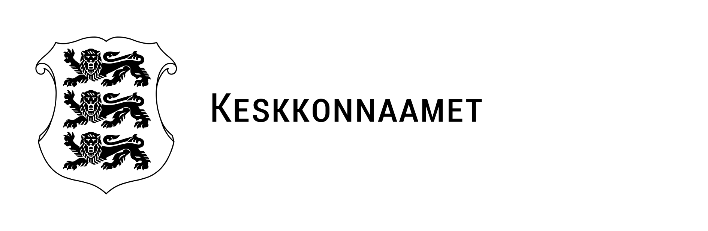 KORRALDUSVee erikasutusloa andmine 1. ASJAOLUDOsaühing PALSTEVE (Äriregistri kood 10477996) (edaspidi Taotleja) esitas 01.03.2016 kirjaga nr 1-20/14 Keskkonnaametile vee erikasutusloa taotluse laevade regulaarseks tuulega lenduvate puistekaupadega lastimiseks ja lossimiseks. Taotlus saabus ja registreeriti Keskkonnaametis 04.03.2016 nr 7-6/15/281. Taotleja soovib lastimis- ja lossimistöid läbi viia Paldiski Põhjasadama kaidel nr 2, 6 ja 7, Aadressil: Peetri 11, 76805 PaldiskiVeeseaduse § 8 lg 2 p 10 kohaselt on vee erikasutusluba vajalik muuhulgas juhul, kui toimub laeva regulaarne ohtlike ainetega või tuulega lenduvate puistekaupadega lastimine ja lossimine. Veeseaduse § 9 lg-st 5 tulenevalt annab vee erikasutusloa Keskkonnaamet. Keskkonnaamet hindas esitatud andmeid vastavalt keskkonnaministri 26.03.2002 määrusele nr 18 “Vee erikasutusloa ja ajutise vee erikasutusloa andmise, muutmise ja kehtetuks tunnistamise kord, loa taotlemiseks vajalike materjalide loetelu ja loa vormid”(edaspidi määrus nr 18) ning need vastavad nimetatud määruses esitatud nõuetele. 1.1 TähelepanekudKeskkonnaamet on andnud Taotlejale vee erikasutusloa L.VV/320297 laevade regulaarseks puistekaupadega lastimiseks ja lossimiseks kehtivusega kuni 26.06.2016. Kuna loa kehtivuse aeg lõpeb, kuid ettevõttel on kavas töödega jätkata on esitatud taotlus uue vee erikasutusloa saamiseks. Võrreldes kehtivas vee-erikasutusloas fikseeritud tegevustega ei ole toimunud tehnoloogilisi muudatusi lastimis lossimistööde osas. 2. KAALUTLUSED VEE ERIKASUTUSLOA ANDMISELVastavalt HMS § 56 lg-le 3 tuleb kaalutlusõiguse alusel antud haldusakti põhjenduses märkida kaalutlused, millest haldusorgan on haldusakti andmisel lähtunud. Keskkonnaamet teeb vee erikasutusloa andmise otsuse lähtudes taotluses esitatud informatsioonist ning vee kasutamist ja kaitset sätestavatest õigusaktidest.2.1 Taotluse avalikustamine ja seisukohtade ärakuulamineVeeseaduse § 91 lg 1 kohaselt avaldab vee erikasutusloa andja vee erikasutusloa taotluse saamisest alates 21 päeva jooksul pärast vee erikasutusloa taotluse menetlusse võtmist sellekohase teate ametlikus väljaandes Ametlikud Teadaanded. Teade vee erikasutusloa taotlemise kohta avalikustati 08.03.2016 tähtaegselt. Ettepanekuid ja vastuväiteid loa taotluse avalikustamise käigus ei laekunud. 2.2 Keskkonnamõju hindamise vajalikkuse kaalumineTulenevalt veeseaduse § 9 lg-st 7 peab vee erikasutusloa andja esitatud taotluse alusel tegema otsuse keskkonnamõju hindamise (edaspidi KMH) algatamise või algatamata jätmise kohta. Keskkonnamõju hindamise ja keskkonnajuhtimissüsteemi seaduse (edaspidi KeHJS) § 11 lg-ete 3 ja 4 kohaselt on KMH kohustuslik KeHJS § 6 lg-e 1 tegevuste korral. KeHJS § 6 lg-s 2 nimetatud tegevuste korral tuleb kaaluda KMH algatamist või algatamata jätmist lisades otsusele KeHJS § 6 lg-e 3 kohase eelhindamise tulemused. KeHJS § 6 lg-e 2 loetelu on § 6 lg-e 4 alusel täpsustatud Vabariigi Valitsuse 29. 08. 2005 määrusega nr 224 „Tegevusvaldkondade, mille korral tuleb anda keskkonnamõju hindamise vajalikkuse eelhinnang, täpsustatud loetelu“ (edaspidi määrus 224).Taotleja taotleb vee erikasutusluba laevade regulaarseks tuulega lenduvate puistekaupadega lastimiseks ja lossimiseks. Taotleja poolt kavandatav tegevus ei kuulu KeHJS § 6 lg-e 1 ega ka määruse 224 loendisse, mistõttu tulenevalt KeHJS § 3, § 6, § 11 lg-st 3 ja 4 ja määruse 224 alusel ei ole antud juhul keskkonnamõju hindamise algatamine kohustuslik, samuti ei ole vajalik eelhindamine ning keskkonnamõju hindamise vajalikkuse kaalumine vee erikasutusloa andmise korral. 2.3 Vee erikasutuse mõju hindamineEsitatud taotlusest nähtub, et puistekaupade terminal asub Paldiski Põhjasadama (edaspidi sadam) territooriumil, kus toimub ka vagunite ja laevade tühjendamine. Taotleja stividorteenused on vastavuses EL standarditega. Ettevõte on sertifitseeritud ISO 9001:2008 ja ISO 14001:2004 nõuete järgi. Esitatud materjalide põhjal selgub, et Taotleja kasutab lastimis- ja lossimistöödel tänapäeva nõuetele vastavaid mehhanisme: kopplaadur, liikuv lintkonveier, erinevat tüüpi kraanad ja veokid. Sadamas toimub kahesuunaline kauba liikumine. Puistekaup saabub raudtee- või meretranspordiga samuti toimub ka väljavedu.Taotleja soovib lastida/lossida väetiseid ja kemikaale: ammoonium sulfaat, ammooniumfosfaat, granuleeritud ammooniumnitraat, stabiliseeritud ammooniumnitraat, karbamiid, kaaliumkloriid, NPK koos booriga, NPK koos Mg, S ja mikroelementidega, defluoreeritud fosfaat e loomasöödana kasutatav aine ning naatrium karbonaat e sooda. Suur osa väetistest pakendatakse enne laevale lastimist. Pakendamata väetiste lastimine ja lossimine toimub vaid väga harvadel juhtudel. Lisaks soovitakse  lastida/lossida looduslikest materjalidest saadud tooteid nagu: Theramer 3150 e magnesiit, matrix 350 (nefeliin, liiv), tuhk, lubjakivi, killustik, puidugraanulid, teraviljasaadused, kakaouba ja muud toiduained. Aastane puistekaupade käideldav kogus on 400000 tonni.Laevade regulaarne lastimine/lossimine sõltub laevade saabumise ajast ning ilmastikuoludest. Laeva laadimine toimub pidevalt, sõltumata puhkepäevadest, kuni laev on täis. Kasutatavate laevade mahtuvus on vahemikus 2000 tonni kuni 40000 tonni, lastimist teostatakse maksimaalselt kuni 2880 tundi aastas.Puistekaupade lastimise ja lossimise mõju veekeskkonnale on võimalik peamiselt puistekaupade sattumisega merre, mis võib tekkida erinevate avariide, ebasobivate ilmastikuolude või hooletuse tagajärjel. Seega tuleb vee erikasutuse mõju vähendamiseks rakendada võimalikke meetmeid, mis hoiaksid ära akvatooriumi saastumise: 1) Lastimine ja lossimine toimub personali pideva järelevalve all.
2) Laevade sissesõidu kiirus sadamasse on minimaalseim (5-6 km/h), mis tagab laeva juhitavuse. 
3) Puistekaupade lastimine ja lossimine tuleb peatada, kui tuule keskmine kiirus on üle 15 m/s.
4) Võimalusel rakendatakse laevasisest puistekaupade teisaldamist.
5) Välditakse korduvat puistekaupade ühest asupaigast teise ladustamist.
6) Tuleb korraldada teede ja platside pidev perioodiline puhastamine.7) Enne lastimis ja lossimistöödega alustamist pannakse lintkonveieri punkri alla ja laeva ning kai vahel asuvale pinnasele kattepresent või kangas. 
8) Kopa tühjendamisel ei tohi puisteainete langemise kõrgus olla rohkem kui 0,5 m. 
9) Puistematerjale ladustatakse kaetult. Välditakse korduvat puistekaupade ühest asupaigast teise ladustamist . 
10) Tuleb korraldada teede ja seadmete pidev perioodiline puhastamine. 
11) Suveperioodil (01.05-31.08) kasutada niisutusseadmeid puhastustööde tegemisel.12) Lastimis/lossimisseadme avarii korral tagatakse tööde viivitamatu peatamine.
Tulenevalt eeltoodust ja arvestades vee erikasutusloas kehtestatud keskkonnakaitse nõuetega on lastimise ja lossimisega kaasnevate võimalike avariide esinemine ja võimalik negatiivne mõju ümbruskonnale ebatõenäoline. Töökorras tehnika kasutamisel ei ole tõenäoline õlireostuse tekkimine ja seeläbi ümbritseva pinnase ja vee kahjustamine. Avarii või õnnetusjuhtumi korral lähtub Taotleja sadamaseaduses sätestatust ja sadama eeskirjast. Keskkonnainspektsioonist saadud andmetel ja Keskkonnaametile teadaolevalt ei ole Taotleja poolt seni läbiviidud lastimis- ja lossimistööd sadamas viimase viie aasta jooksul negatiivset mõju veekeskkonnale põhjustanud. Keskkonnaameti hinnangul jääb lastimis ja lossimistööde mõju lokaalseks ega ohusta veekeskkonda. Tulenevalt eeltoodust puudub vajadus vee erikasutuse aegse ja -järgse seire teostamiseks.2.4 Vee erikasutusloa eelnõu avalikustamine ja seisukohtade ärakuulamineVastavalt haldusmenetluse seaduse (edaspidi HMS) § 48 lg-le 1 tuleb õigusakti eelnõu koos seletuskirjaga avalikkusele tutvumiseks välja panna, tagades avalikkusele nimetatud dokumentidega tutvumise võimaluse vähemalt kuni ettepanekute ja vastuväidete esitamise tähtaja lõpuni. Vastavalt HMS § 49 lg-e 2 ei või ettepanekute ja vastuväidete esitamiseks tähtaeg olla lühem kui kaks nädalat väljapaneku algusest arvates. Keskkonnaamet teavitas vee erikasutusloa andmise eelnõu valmimisest ametlikus väljaandes Ametlikud Teadaanded …04.2016 ning edastas eelnõu vastavalt HMS § 49 lg-le 3 ka taotluse esitajale. Eelnõuga oli võimalik tutvuda kahe nädala jooksul alates teate ilmumisest Ametlikes Teadaannetes. 3. OTSUSTulenevalt eeltoodust ja lähtudes veeseaduse § 8 lg 2 p-st 10, määruse nr 18 §-dest 5 ja 11; Keskkonnaameti peadirektori käskkirjast 05.06.2009 nr 117 ning Osaühingu PALSTEVE (Äriregistri kood 10477996) taotlusest ja korralduses esitatud kaalutlustest otsustan:1. jätta keskkonnamõju hindamine algatamata;2. anda Osaühingule PALSTEVE tähtajatu vee erikasutusluba nr L.VV/327629 laevade regulaarseks ohtlike ainete või tuulega lenduvate puistekaupade lastimiseks ja lossimiseks Paldiski Põhjasadamas. Kaubad mida lastitakse ja lossitakse on väetised, kemikaalid, looduslikud materjalid, tuhk, lubjakivi, killustik, puidugraanulid, teravilja tooted muud põllumajandus tooted.3. kehtestada vee erikasutusloa nr L.VV/327629 punktis 5.1, 5.2 ja 5.4 meetmed, mis aitavad vähendada vee erikasutuse mõju.4.TÄIENDAV TEAVE 1) Puistekaupade lastimisel-lossimisel juhtunud avariidest, mille käigus on puistekaubad või muud ohtlikud ained (õli, nafta jne) sattunud vette tuleb koheselt teavitada Keskkonnaametit. Teadaandes tuleb ära märkida nii puistekauba kui ka ohtliku aine liik ja ligikaudne kogus.2 ) Tööde käigus tekkivatest muudatustest informeerida Keskkonnaametit koheselt.Vastavalt veeseaduse § 9 lg 101 p-le 3 on Keskkonnaametil õigus muuta vee erikasutusloa nõudeid, kui vee erikasutusloaga määratud tegevusest tulenev keskkonnamõju võib põhjustada kahjulikke keskkonnamuutusi.Haldusakti on võimalik vaidlustada 30 päeva jooksul teatavaks tegemisest, esitades vaide haldusakti andjale haldusmenetluse seaduses sätestatud korras või kaebuse Tallinna Halduskohtusse halduskohtumenetluse seadustikus sätestatud korras. 